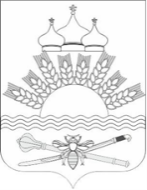 РОССИЙСКАЯ ФЕДЕРАЦИЯРОСТОВСКАЯ ОБЛАСТЬТАРАСОВСКИЙ РАЙОНМУНИЦИПАЛЬНОЕ ОБРАЗОВАНИЕ«ДЯЧКИНСКОЕ СЕЛЬСКОЕ ПОСЕЛЕНИЕ»АДМИНИСТРАЦИЯ ДЯЧКИНСКОГО СЕЛЬСКОГО ПОСЕЛЕНИЯРАСПОРЯЖЕНИЕот 21.12.2023г.                                                                                                 № 44сл. ДячкиноО внесении изменений в план-график закупок товаров, работ, услуг для обеспечения муниципальных нужд на 2023 финансовый год и на плановый период 2024 и 2025 годов     Руководствуясь Федеральным законом от 05.04.2013 №44-ФЗ «О контрактной системе в сфере закупок товаров, работ и услуг для обеспечения государственных и муниципальных нужд»:Внести изменения в позиции плана-графика закупок товаров, работ и услуг для обеспечения муниципальных нужд Дячкинского сельского поселения на 2023 финансовый год и на плановый период 2024 и 2025 годов.Специалисту по закупкам Бабенко Е.Н. обеспечить своевременное опубликование плана-графика закупок на официальном сайте государственных закупок www.zakupkigov.ru.Контроль за исполнением настоящего распоряжения оставляю за собой.Глава АдминистрацииДячкинского сельского поселения                                                  Ю.С. Филиппова                                                              